Health Ministries Association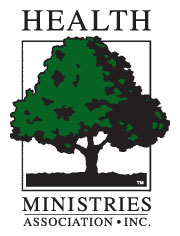 Comment Form forHealth Minister Role: Guidelines and Foundational Curriculum Elements, 2nd EditionINSTRUCTIONS:We are in the final phase of the revision of the Health Minister Role: Guidelines and Foundational Curriculum Elements, 2nd Edition for publication.   As part of HMA’s process for revision, the draft document is posted for public review and commentary.  We value your participation in this process.  Please read the document.  If you have any commentary or editing notations, please complete this Comment Form, save it with your name at the beginning of the file name, and return it to HMA by email before Feb. 28, 2017, 11:00 pm ET.   Please include page numbers with your notations to assist in locating where you are referring in the document.   **Please note:  Only feedback received via this Comment form will be considered.Please send Comment Forms to the Health Ministries Association email: info@hmassoc.orgName:  Email address: Phone:EDITING CORRECTIONS:COMMENTARY (suggestions for additions, revision, etc.)Page # Edit / CorrectionPage # Edit / Correction